1.pielikumsLatvijas būvnormatīvam LBN 305-15„Ģeodēziskie darbi būvniecībā”(Apstiprināts ar Ministru kabineta2015.gada ___.________noteikumiem Nr.___)Ģeodēzisko mērījumu precizitātes izvērtējums1. Mērāmo lielumu pamatjēdzieni1. Mērāmo lielumu pamatjēdzienu grafiskais skaidrojums sniegts 1.attēlā.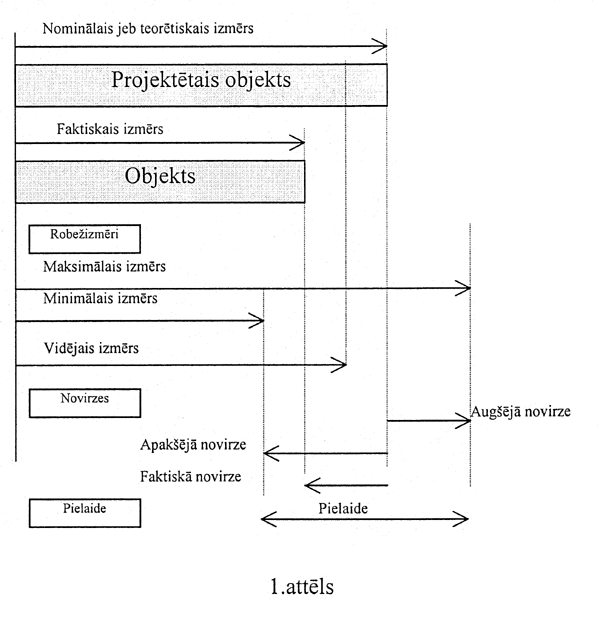 2. Pielaides, izmēru intervāls, ticamības līmenis un ģeodēzisko mērījumu precizitāte2. Pielaidi (T) nosaka, izmantojot šādu sakarību:T = C* – C*, kurC* un C* - attiecīgi maksimālais un minimālais izmērs.3. Pielaidē ietver visu iespējamo faktoru ietekmi, kas var izraisīt izmēra novirzes. Pielaidēm nosaka ticamības līmeni.4. Gadījuma lieluma X ticamības intervāls ietver šī lieluma patieso vērtību X~ ar šādu varbūtību:P {X – kσx ≤ X~ ≤ X + k σx } = P {C* ≤ X~ ≤ C*} = 1 – α.5. Standartizētā vērtība (k) ir atkarīga no ticamības līmeņa izvēles. 1.tabulā norādītas normālsadalījuma standartizētās vērtības biežāk lietotajiem ticamības līmeņiem: varbūtībai 68,3 % (2.attēlā – 1σx apgabals), varbūtībai 95,0 % (2.attēlā – 2σx apgabals) un varbūtībai 99,7 % (2.attēlā – 3σx apgabals).1.tabula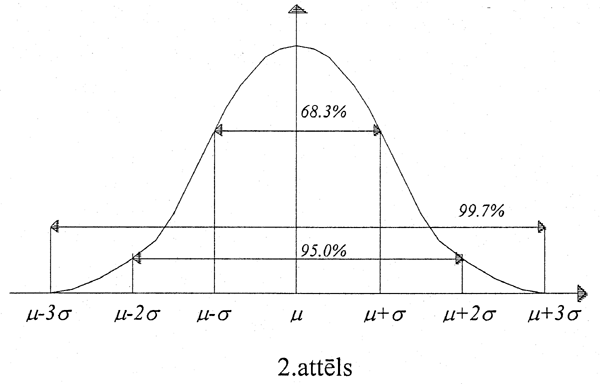 6. Mērījumu precizitātes izvērtēšanā svarīga ir šāda sakarība:T = 2 k σx.7. Atbildīgos tehniskos risinājumos pietiekami drošs ir intervāls 3σx. Ģeodēziskos mērījumus būvniecībā izvērtē, ja ticamības līmenis ir 99,7 % (k = 3, T = 6σx) (ja būvprojektā vai tehniskajā uzdevumā nav noteikts citādi).3. Mērījumu novirzes8. Faktorus, kas ietekmē būves un būvelementu izmērus, var sadalīt divās vai trijās nosacīti neatkarīgās, respektīvi, nekorelējošās līdzvērtīgu noviržu grupās. Grupās sadalītās novirzes ir šādas:8.1. būvju un būvelementu nospraušanā pieļaujamās novirzes;8.2. būvelementu vai veidņu izgatavošanā pieļaujamās novirzes (šīs noviržu grupas var nebūt);8.3. būvdarbos pieļaujamās novirzes un deformāciju izraisītās novirzes.9. Vienas grupas pieļaujamo standartnovirzi nosaka šāda izteiksme:σ = T/2 k √ n, kurn - pieņemtais grupu skaits.Parametru k un n izvēles pamatošanai izmanto apvienotu variāciju koeficientu:V = σ/T = 1/2 k √ n,kurš atbilst šādam nosacījumam:10 % ≤ V ≤ 20 %.10. Variāciju koeficienta izvēles pamatošanai izmanto arī vienu no šādiem principiem:10.1. vienādas ietekmes princips - mērījumu novirzēm tiek paredzēta tikpat liela pielaides daļa kā pārējiem būvdarbu faktoriem kopā:n = 2; V = 1/2,83 k.Ja k = 2, tad V = 0,18 = 18 %, kas ģeodēziskajiem mērījumiem būvniecībā nosaka zemākās pieļaujamās precizitātes prasības;10.2. mazākas ietekmes princips - mērījumu novirzēm tiek paredzēta aptuveni 1,5 reizes mazāka pielaides daļa nekā pārējiem būvdarbu faktoriem kopā:n = 3; V = 1/3,46 k.Ja k = 3, tad V = 0,1 = 10 %, ko lieto šādā mērījumu standartnovirzes izteiksmē:σ = 0,1 T,kura nosaka pietiekamu mērījumu drošību un ticamību un kuru izmanto ģeodēzisko mērījumu izvērtēšanai, ja būvprojektā vai tehniskajā uzdevumā nav noteikts citādi;10.3. nenozīmīgas ietekmes princips - mērījumu novirzēm tiek paredzēta divas reizes mazāka pielaides daļa nekā pārējiem būvdarbu faktoriem kopā:V = 1/4 k.Ja k = 3, tad V = 0,08 = 8 %, kas ģeodēziskajiem mērījumiem būvniecībā nosaka visstingrākās - iespējami augstākās - precizitātes prasības. Šo principu izmanto ekspertpārbaudēs, kontrolējot būvdarbu kvalitāti un ģeodēzisko mērījumu precizitāti. Pārbaudītāja mērījumu novirzes uzskata par neievērojami mazām.4. Ģeodēzisko punktu marķēšana11. Lai ģeodēziskajiem mērījumiem nodrošinātu nepieciešamo precizitāti, ģeodēzisko punktu nostiprināšanai un apzīmēšanai lietojamo zīmju veidi, marķējuma veidi un marķējuma pieļaujamā neprecizitāte noteikta 2.tabulā.2.tabula12. Plāna stāvokļa mērījumu precizitāti klasificē šādi:3.tabula13. Augstuma mērījumu precizitāti klasificē šādi:4.tabulaEkonomikas ministre	D.Reizniece-OzolaIesniedzējs:Ekonomikas ministre	D.Reizniece-OzolaVīza:Valsts sekretāra pienākumu izpildītājs,Valsts sekretāra vietnieks							J.Spiridonovs08.05.2015.764E.Avota67013262, Evija.Avota@em.gov.lv1 – αk68,3 %1,095,0 %2,099,7 %3,0Nr.p.k.Zīmes veidsZīmes centra
marķējuma veidsMarķējuma pieļaujamā
neprecizitāte1.Betona stabs ar metāla platipiespiedcentrēšanas plate, gravējums< 0,3 mm
< 0,4 mm2.Vizūras markaurbums, krāsojums vai tamlīdzīgi< 0,5 mm3.Piešaujamā tapatapas centrs< 1,0 mm4.Akmens virsmaiecirsts vai krāsots krusts< 2,0 mm5.Tērauda stienisviduspunkts< 3,0 mm6.Koks vai šķērskoksnagla< 5,0 mm7.Koka miets, metāla cauruleviduspunkts< 10,0 mmNr.
p.k.Precizitātes klaseStandartnovirze σLPrecizitātes
pakāpe1.P 150 mm < σLļoti zema2.P 215 mm < σL ≤ 50 mmzema3.P 35 mm < σL ≤ 15 mmvidēja4.P 40,5 mm < σL ≤ 5 mmaugsta5.P 5σL ≤ 0,5 mmļoti augstaNr.
p.k.Precizitātes klaseStandartnovirze σHPrecizitātes
raksturojums1.H 120 mm < σHļoti zema2.H 25 mm < σH ≤ 20 mmzema3.H 32 mm < σH ≤ 5 mmvidēja4.H 40,5 mm < σH ≤ 2 mmaugsta5.H 5σH ≤ 0,5 mmļoti augsta